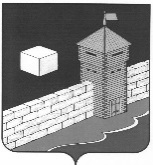 АДМИНИСТРАЦИЯ КОЕЛГИНСКОГО СЕЛЬСКОГО  ПОСЕЛЕНИЯП  О  С  Т  А  Н  О  В  Л  Е  Н  И  Е                                                    Об утверждении ведомственного перечня отдельных видов товаров, работ, услуг, их потребительских свойств (в том числе качество) и иных характеристик (в том числе предельных цен товаров, работ, услуг) к ним для нужд администрации Коелгинского сельского поселения и подведомственных казенных учрежденийВ соответствии со статьей 19 Федерального закона от 05.04.2013 г. № 44-ФЗ «О контрактной системе в сфере закупок товаров, работ, услуг для обеспечения государственных и муниципальных нужд», постановлением Правительства Российской Федерации от 02.09.2015 г. № 926 «Об утверждении Общих правил определения требований к закупаемым заказчиками отдельным видам товаров, работ, услуг (в том числе предельных цен товаров, работ, услуг)», постановлением администрации Коелгинского сельского поселения от 27.09.2022 г. №71  «Об утверждении требований к порядку разработки и принятия правовых актов о нормировании в сфере закупок для обеспечения нужд Коелгинского сельского поселения, содержанию указанных актов и обеспечению их исполнения», постановлением администрации Коелгинского сельского поселения от 20.10.2022 г. №76 «Об утверждении Правил определения требований к закупаемым  администрацией Коелгинского сельского поселения,  и подведомственными казенными учреждениями, отдельным видам товаров, работ, услуг (в том числе предельные цены товаров, работ, услуг)»Администрация Коелгинского сельского поселения ПОСТАНОВЛЯЕТ:Утвердить прилагаемый Ведомственный перечень отдельных видов товаров, работ, услуг, их потребительские свойства (в том числе качество) и иные характеристики (в том числе предельные цены товаров, работ, услуг) к ним для нужд администрации Коелгинского сельского поселения и подведомственных казенных учреждений.Инспектору, исполняющему обязанности контрактного управляющего (И.А.Хомяк) опубликовать настоящее постановление в единой информационной системе в сфере закупок в течение 5 рабочих дней с момента подписания. 3.Контроль за выполнением настоящего постановления оставляю за собой.Глава Коелгинского  сельского поселения 				                                                В.А. ТоммУтвержденпостановлением администрации Коелгинского сельского поселенияот  28.10.2022г. № 80Ведомственный перечень отдельных видов товаров, работ, услуг, их потребительские свойства (в том числе качество) и иные характеристики (в том числе предельные цены товаров, работ, услуг) к нимдля нужд администрации Коелгинского сельского поселения и подведомственных казенных учреждений.* Для муниципальных унитарных предприятий с 1 января 2022 года.«28»октября 2022 г.   №  80№ п/п Код по ОКПД2Наименование отдельного вида товаров, работ, услугТребования к потребительским свойствам (в том числе качеству) и иным характеристикам (в том числе предельные цены) отдельных видов товаров, работ, услугТребования к потребительским свойствам (в том числе качеству) и иным характеристикам (в том числе предельные цены) отдельных видов товаров, работ, услугТребования к потребительским свойствам (в том числе качеству) и иным характеристикам (в том числе предельные цены) отдельных видов товаров, работ, услугТребования к потребительским свойствам (в том числе качеству) и иным характеристикам (в том числе предельные цены) отдельных видов товаров, работ, услугТребования к потребительским свойствам (в том числе качеству) и иным характеристикам (в том числе предельные цены) отдельных видов товаров, работ, услугТребования к потребительским свойствам (в том числе качеству) и иным характеристикам (в том числе предельные цены) отдельных видов товаров, работ, услугТребования к потребительским свойствам (в том числе качеству) и иным характеристикам (в том числе предельные цены) отдельных видов товаров, работ, услугТребования к потребительским свойствам (в том числе качеству) и иным характеристикам (в том числе предельные цены) отдельных видов товаров, работ, услугТребования к потребительским свойствам (в том числе качеству) и иным характеристикам (в том числе предельные цены) отдельных видов товаров, работ, услугТребования к потребительским свойствам (в том числе качеству) и иным характеристикам (в том числе предельные цены) отдельных видов товаров, работ, услуг№ п/п Код по ОКПД2Наименование отдельного вида товаров, работ, услугхарактеристика единица измеренияединица измерениязначения характеристикзначения характеристикзначения характеристикзначения характеристикзначения характеристикзначения характеристикзначения характеристик№ п/п Код по ОКПД2Наименование отдельного вида товаров, работ, услугхарактеристика код по ОКЕИнаименование орган местного самоуправления  Коелгинского сельского поселенияорган местного самоуправления  Коелгинского сельского поселенияорган местного самоуправления  Коелгинского сельского поселенияорган местного самоуправления  Коелгинского сельского поселенияорган местного самоуправления  Коелгинского сельского поселениямуниципальные казенные учреждения, бюджетные учреждения и муниципальные унитарные предприятия*муниципальные казенные учреждения, бюджетные учреждения и муниципальные унитарные предприятия*№ п/п Код по ОКПД2Наименование отдельного вида товаров, работ, услугхарактеристика код по ОКЕИнаименование Глава Коелгинского сельского поселения, Председатель Собрания депутатов Коелгинского сельского поселениядолжности главной и ведущей группы должностейдолжности главной и ведущей группы должностейдолжности, не относящиеся к должностям муниципальной службыдолжности, не относящиеся к должностям муниципальной службыруководительиные должности12345679912121314126.20.11Компьютеры портативные массой неболее 10 килограммов, такие как ноутбуки, планшетные компьютеры,карманные компьютеры, в томчисле совмещающие функции мобильного телефонного аппарата,электронные записные книжки и аналогичная компьютерная техника.Пояснения по требуемой продукции:ноутбуки, планшетные компьютерыразмер и тип экрана, вес, тип процессора, частота процессора, размер  оперативной памяти, объем накопителя, тип жесткого диска, оптический привод, наличие модулей Wi-Fi, Bluetooth, поддержки3G(UMTS), 4G (LTE, WiMAX), типвидеоадаптера, время автономной  работы, операционная система, предустановленноепрограммное обеспечение126.20.11Компьютеры портативные массой неболее 10 килограммов, такие как ноутбуки, планшетные компьютеры,карманные компьютеры, в томчисле совмещающие функции мобильного телефонного аппарата,электронные записные книжки и аналогичная компьютерная техника.Пояснения по требуемой продукции:ноутбуки, планшетные компьютерыпредельная цена -планшетный компьютер384тысяч рублейне более 40не более 40не более 40не закупаетсяне закупаетсяне более 40не закупается126.20.11Компьютеры портативные массой неболее 10 килограммов, такие как ноутбуки, планшетные компьютеры,карманные компьютеры, в томчисле совмещающие функции мобильного телефонного аппарата,электронные записные книжки и аналогичная компьютерная техника.Пояснения по требуемой продукции:ноутбуки, планшетные компьютерыпредельная цена - ноутбук384тысяч рублейне более 60не более 60не более 60не более 40не более 40не более 60не более 40226.20.15Машины вычислительные электронные цифровые, прочие, содержащие или не содержащие водном корпусе одно или два из следующих устройств для автоматической обработки данных:запоминающие устройства, устройства ввода, устройства вывода. Пояснения по требуемой продукции: компьютеры персональные настольные, рабочиестанции выводатип (моноблок/системный блок и монитор), размер экрана/монитора, типпроцессора, частота процессора, размер (объем) оперативной памяти, объем накопителя, тип жесткого диска (накопителя), оптический привод, типвидеоадаптера, операционная система,предустановленное программное обеспечение226.20.15Машины вычислительные электронные цифровые, прочие, содержащие или не содержащие водном корпусе одно или два из следующих устройств для автоматической обработки данных:запоминающие устройства, устройства ввода, устройства вывода. Пояснения по требуемой продукции: компьютеры персональные настольные, рабочиестанции выводапредельная цена384тысяч рублейне более 80не более 80не более 80не более 55не более 55не более 60не более 55326.20.16устройства ввода или вывода, содержащие или не содержащие в одном корпусе запоминающиеустройства. Пояснения по требуемой продукции: принтеры, сканеры,многофункциональные устройстваметод печати, (струйный/лазерный - дляпринтера/многофункционального устройства), ресурс печати, разрешениесканирования (для сканера/многофункци-онального устройства), цветность  (цветной/черно- белый), максимальныйформат, скорость печати/сканирования,наличие дополнительных модулей и интерфейсов (сетевой интерфейс,устройства чтения карт памяти и т.д.)326.20.16устройства ввода или вывода, содержащие или не содержащие в одном корпусе запоминающиеустройства. Пояснения по требуемой продукции: принтеры, сканеры,многофункциональные устройствапредельная цена - принтер384тысяч рублейне более 50не более 50не более 50не более 40не более 40не более 50не более 40326.20.16устройства ввода или вывода, содержащие или не содержащие в одном корпусе запоминающиеустройства. Пояснения по требуемой продукции: принтеры, сканеры,многофункциональные устройствапредельная цена - сканер384тысяч рублейне более 20не более 20не более 20не более 20не более 20не более 20не более 20326.20.16устройства ввода или вывода, содержащие или не содержащие в одном корпусе запоминающиеустройства. Пояснения по требуемой продукции: принтеры, сканеры,многофункциональные устройствапредельная цена -многофункциональноеустройство384тысяч рублейне более 100не более 70не более 70не более 70не более 70не более 70не более 60429.10.21средства транспортные с двигателем с искровым зажиганием, с рабочим объемом цилиндров не более 1500 см 3, новыемощность двигателя, комплектация251лошадиная силане более 200не закупаетсяне закупаетсяне закупаетсяне закупаетсяне более 180не закупается429.10.21средства транспортные с двигателем с искровым зажиганием, с рабочим объемом цилиндров не более 1500 см 3, новыепредельная цена385миллионов рублейне более 2,5не закупаетсяне закупаетсяне закупаетсяне закупаетсяне более 1,5не закупается529.10.22средства транспортные с двигателем с искровым зажиганием, с рабочим объемом цилиндров более 1500 куб. сантиметров, новыемощность двигателя,комплектация251лошадиная силане более 200не закупаетсяне закупаетсяне закупаетсяне закупаетсяне более 180не закупается529.10.22средства транспортные с двигателем с искровым зажиганием, с рабочим объемом цилиндров более 1500 куб. сантиметров, новыепредельная цена385миллионов рублейне более 2,5не закупаетсяне закупаетсяне закупаетсяне закупаетсяне более 1,5не закупается631.01.11мебель металлическая для офисов.Пояснения по закупаемой продукции: мебель для сидения, преимущественно с металлическим каркасомматериал (металл)--631.01.11мебель металлическая для офисов.Пояснения по закупаемой продукции: мебель для сидения, преимущественно с металлическим каркасомобивочные материалы--предельное значение: кожа натуральная. Возможные значения: искусственная кожа, мебельный (искусственный) мех, искусственная замша (микрофибра), ткань, нетканые материалыпредельное значение: искусственная кожа. Возможные значения: мебельный (искусственный) мех, искусственная замша (микрофибра), ткань, нетканые материалыпредельное значение: искусственная кожа. Возможные значения: мебельный (искусственный) мех, искусственная замша (микрофибра), ткань, нетканые материалыпредельное значение: ткань.Возможные значения: нетканые материалыпредельное значение: ткань.Возможные значения: нетканые материалыпредельное значение: искусственная кожа. Возможные значения: мебельный (искусственный) мех, искусственная замша (микрофибра), ткань, нетканые материалыпредельное значение: ткань.Возможные значения: нетканые материалы731.01.12мебель деревянная для офисов. Пояснения по закупаемой продукции: мебель для сидения, преимущественно с деревянным каркасомматериал (вид древесины)--предельное значение: массив древесины «ценных» пород (твердолиственных и тропических). Возможные значения: древесина хвойных и мягколиственных пород: береза, лиственница, сосна, ельвозможные значения: древесина хвойных и мягколиственных пород: береза, лиственница, сосна, ельвозможные значения: древесина хвойных и мягколиственных пород: береза, лиственница, сосна, ельвозможные значения: древесина хвойных и мягколиственных пород: береза, лиственница, сосна, ельвозможные значения: древесина хвойных и мягколиственных пород: береза, лиственница, сосна, ельвозможные значения: древесина хвойных и мягколиственных пород: береза, лиственница, сосна, ельвозможные значения: древесина хвойных и мягколиственных пород: береза, лиственница, сосна, ель731.01.12обивочные материалы--предельное значение: кожа натуральная. Возможные значения: искусственная кожа, мебельный (искусственный) мех, искусственная замша (микрофибра), ткань, нетканые материалыпредельное значение: искусственная кожа. Возможные значения: мебельный (искусственный) мех, искусственная замша (микрофибра), ткань, нетканые материалыпредельное значение: искусственная кожа. Возможные значения: мебельный (искусственный) мех, искусственная замша (микрофибра), ткань, нетканые материалыпредельное значение: ткань. Возможные значения: нетканые материалыпредельное значение: ткань. Возможные значения: нетканые материалыпредельное значение: искусственная кожа. Возможные значения: мебельный (искусственный) мех, искусственная замша (микрофибра), ткань, нетканые материалыпредельное значение: ткань. Возможные значения: нетканые материалы